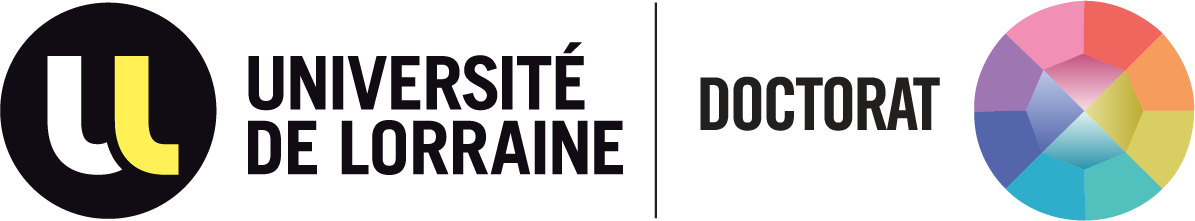 ANNEXE 3 :FORMULAIRE CONFIDENTIELDE SIGNALEMENTDirection de la Recherche et de la Valorisation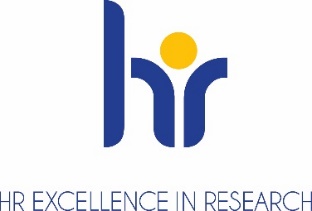 Sous-Direction des Études Doctorales (MAJ 15/10/2021)